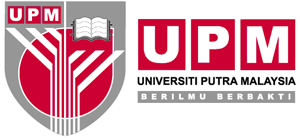 LAPORAN STATUS KEBERKESANAN TINDAKAN SUSULANMINIT MESYUARAT KAJIAN SEMULA PENGURUSAN (MKSP) ISO QMS & ISMS UPM TAHUN 2022 ( KALI KE-12)SISTEM PENGURUSAN KUALITI (QMS) ISO 9001 DAN SISTEM PENGURUSAN KESELAMATAN MAKLUMAT (ISMS) ISO 27001BIL.MINITPERINCIAN TINDAKANTANGGUNGJAWAB/ TINDAKANSTATUS PERANCANGANPELAKSANAAN/PENCAPAIAN/PENAMBAHBAIKANSTATUS PERANCANGANPELAKSANAAN/PENCAPAIAN/PENAMBAHBAIKAN12.3 – TINDAKAN SUSULAN DARIPADA MESYUARAT LEPAS12.3 – TINDAKAN SUSULAN DARIPADA MESYUARAT LEPAS12.3 – TINDAKAN SUSULAN DARIPADA MESYUARAT LEPAS12.3 – TINDAKAN SUSULAN DARIPADA MESYUARAT LEPAS12.3 – TINDAKAN SUSULAN DARIPADA MESYUARAT LEPAS12.3 (b)mengambil perhatian pada Minit 11.4.2 (e) iaitu berkenaan isu keselamatan maklumat/data iaitu berkenaan risiko banjir di kawasan Pusat Data Utama, rancangannya adalah menaik taraf pusat data dan masih menunggu keputusan permohonan Rolling Plan ke 4 dalam RMK 12 dan tindakan juga telah diambil oleh PPPA bagi mengurangkan risiko banjir berlaku. Bagi projek jangka panjang iaitu naik taraf rangkaian internet menggunakan teknologi ‘wireless’ secara menyeluruh, Fasa 1 telah pun siap dan sekarang sedang dalam proses menaik taraf Fasa ke 2.Pengarah iDEC / TWP iDECStatus tindakan terkini :Status tindakan terkini :12.4.2 - Perubahan Isu Luaran dan Dalaman yang Relevan Dengan  Sistem Pengurusan Keselamatan Maklumat (ISMS)12.4.2 - Perubahan Isu Luaran dan Dalaman yang Relevan Dengan  Sistem Pengurusan Keselamatan Maklumat (ISMS)12.4.2 - Perubahan Isu Luaran dan Dalaman yang Relevan Dengan  Sistem Pengurusan Keselamatan Maklumat (ISMS)12.4.2 - Perubahan Isu Luaran dan Dalaman yang Relevan Dengan  Sistem Pengurusan Keselamatan Maklumat (ISMS)12.4.2 - Perubahan Isu Luaran dan Dalaman yang Relevan Dengan  Sistem Pengurusan Keselamatan Maklumat (ISMS)12.4.2 - Perubahan Isu Luaran dan Dalaman yang Relevan Dengan  Sistem Pengurusan Keselamatan Maklumat (ISMS)12.4.2 - Perubahan Isu Luaran dan Dalaman yang Relevan Dengan  Sistem Pengurusan Keselamatan Maklumat (ISMS)12.4.2(d)mengambil perhatian berhubung cadangan supaya pelaporan (pembentangan isu dalaman dan isu luaran ISMS) akan datang diperincikan mengikut kategori isu dan pasukan/PTJ yang terlibat bagi memudahkan pemantauan dan maklum balas.TWP ISMSDiambil tindakan sebagaimana cadangan penambahbahbaikan yang dilaksanakan untuk pelaporan MKSP ISMS Tahun 2023.Diambil tindakan sebagaimana cadangan penambahbahbaikan yang dilaksanakan untuk pelaporan MKSP ISMS Tahun 2023.12.4.2(e)mengambil perhatian berhubung isu penggodaman/pencerobohan Laman Sesawang PTJ yang dibangkitkan semasa mesyuarat untuk diambil tindakan selanjutnya oleh pihak UPM.TWP ISMS dan Pengarah iDECDiambil perhatian dan tindakan. Ancaman Siber turut berada pada senarai pernyataan isu dalaman dan isu luaran bagi pelaksanaan ISMS di UPM untuk tindakan pemantauan dan kawalan.Diambil perhatian dan tindakan. Ancaman Siber turut berada pada senarai pernyataan isu dalaman dan isu luaran bagi pelaksanaan ISMS di UPM untuk tindakan pemantauan dan kawalan.12.5.1 - Kepuasan Pelanggan dan Maklum Balas Pihak Berkepentingan QMS12.5.1 - Kepuasan Pelanggan dan Maklum Balas Pihak Berkepentingan QMS12.5.1 - Kepuasan Pelanggan dan Maklum Balas Pihak Berkepentingan QMS12.5.1 - Kepuasan Pelanggan dan Maklum Balas Pihak Berkepentingan QMS12.5.1 - Kepuasan Pelanggan dan Maklum Balas Pihak Berkepentingan QMS12.5.1 - Kepuasan Pelanggan dan Maklum Balas Pihak Berkepentingan QMS12.5.1 - Kepuasan Pelanggan dan Maklum Balas Pihak Berkepentingan QMS12.5.1 (h)mengambil perhatian maklum balas Skop Pengajaran dan Pembelajaran iaitu bagi Pelajar dan Penaja terdapat beberapa perkara yang perlu diberi perhatian oleh peneraju kerana mendapat nilai skala penilaian perkhidmatan kurang memuaskan seperti berikut :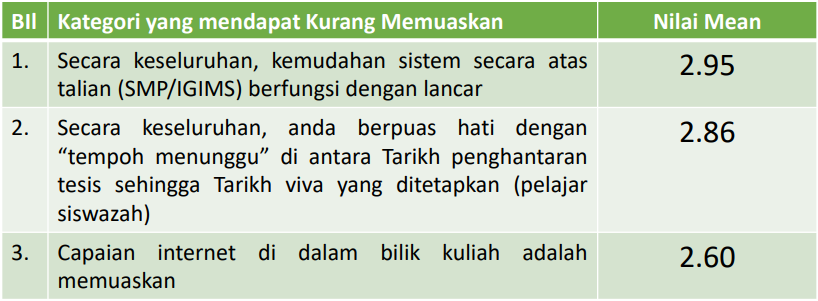 Bahagian Kemasukan dan Urus Tadbir AkademikStatus tindakan terkini :Status tindakan terkini :12.6.1.1 - Pencapaian Petunjuk Prestasi Utama (KPI) 2021 dan Penetapan KPI 202212.6.1.1 - Pencapaian Petunjuk Prestasi Utama (KPI) 2021 dan Penetapan KPI 202212.6.1.1 - Pencapaian Petunjuk Prestasi Utama (KPI) 2021 dan Penetapan KPI 202212.6.1.1 - Pencapaian Petunjuk Prestasi Utama (KPI) 2021 dan Penetapan KPI 202212.6.1.1 - Pencapaian Petunjuk Prestasi Utama (KPI) 2021 dan Penetapan KPI 202212.6.1.1 - Pencapaian Petunjuk Prestasi Utama (KPI) 2021 dan Penetapan KPI 202212.6.1.1 - Pencapaian Petunjuk Prestasi Utama (KPI) 2021 dan Penetapan KPI 202212.6.1.1(d)mengambil perhatian bagi Skop Akademik dan Antarabangsa terdapat satu KPI yang tidak mencapai sasaran iaitu Program Summer School  di mana sasaran yang ditetapkan adalah 63.5% dan pencapaian hanya pada tahap 25% kerana faktor pandemik dan Perintah Kawalan Pergerakan (PKP)Peneraju Akademik dan AntarabangsaLaporan Pencapaian KPI UPM Tahun 2021 berdasarkan hasil Bengkel Penilaian Pencapaian KPI Q4 Tahun 2021 manakala tindakan pembetulan dan strategi penambahbaikan bagi KPI yang tidak mencapai sasaran, telah dibincangkan dalam bengkel khas dan semasa Bengkel Penetapan Sasaran KPI Tahun 2022.Bengkel Pencapaian Q4 2021 telah dilaksanakan pada  18 Mac 2022 manakala Bengkel Pencapaian Q4 2022 telah dilaksanakan pada  16 Februari 2023.Laporan Pencapaian KPI UPM Tahun 2021 berdasarkan hasil Bengkel Penilaian Pencapaian KPI Q4 Tahun 2021 manakala tindakan pembetulan dan strategi penambahbaikan bagi KPI yang tidak mencapai sasaran, telah dibincangkan dalam bengkel khas dan semasa Bengkel Penetapan Sasaran KPI Tahun 2022.Bengkel Pencapaian Q4 2021 telah dilaksanakan pada  18 Mac 2022 manakala Bengkel Pencapaian Q4 2022 telah dilaksanakan pada  16 Februari 2023.12.6.1.1(e)mengambil maklum bagi Skop Penyelidikan dan Inovasi, KPI yang tidak mencapai sasaran adalah bagi Penerbitan dalam Jurnal Berindeks dengan sasaran adalah 4,800 manakal jumlah yang dapat dicapai adalah 3,396Peneraju Penyelidikan dan InovasiLaporan Pencapaian KPI UPM Tahun 2021 berdasarkan hasil Bengkel Penilaian Pencapaian KPI Q4 Tahun 2021 manakala tindakan pembetulan dan strategi penambahbaikan bagi KPI yang tidak mencapai sasaran, telah dibincangkan dalam bengkel khas dan semasa Bengkel Penetapan Sasaran KPI Tahun 2022.Bengkel Pencapaian Q4 2021 telah dilaksanakan pada  18 Mac 2022 manakala Bengkel Pencapaian Q4 2022 telah dilaksanakan pada  16 Februari 2023.Laporan Pencapaian KPI UPM Tahun 2021 berdasarkan hasil Bengkel Penilaian Pencapaian KPI Q4 Tahun 2021 manakala tindakan pembetulan dan strategi penambahbaikan bagi KPI yang tidak mencapai sasaran, telah dibincangkan dalam bengkel khas dan semasa Bengkel Penetapan Sasaran KPI Tahun 2022.Bengkel Pencapaian Q4 2021 telah dilaksanakan pada  18 Mac 2022 manakala Bengkel Pencapaian Q4 2022 telah dilaksanakan pada  16 Februari 2023.12.6.1.1(f)mengambil maklum bagi Skop Pertanian terdapat dua Sub KPI yang tidak mencapai sasaran di bawah KPI visibiliti PertanianPeneraju PertanianLaporan Pencapaian KPI UPM Tahun 2021 berdasarkan hasil Bengkel Penilaian Pencapaian KPI Q4 Tahun 2021 manakala tindakan pembetulan dan strategi penambahbaikan bagi KPI yang tidak mencapai sasaran, telah dibincangkan dalam bengkel khas dan semasa Bengkel Penetapan Sasaran KPI Tahun 2022.Bengkel Pencapaian Q4 2021 telah dilaksanakan pada  18 Mac 2022 manakala Bengkel Pencapaian Q4 2022 telah dilaksanakan pada  16 Februari 2023.Laporan Pencapaian KPI UPM Tahun 2021 berdasarkan hasil Bengkel Penilaian Pencapaian KPI Q4 Tahun 2021 manakala tindakan pembetulan dan strategi penambahbaikan bagi KPI yang tidak mencapai sasaran, telah dibincangkan dalam bengkel khas dan semasa Bengkel Penetapan Sasaran KPI Tahun 2022.Bengkel Pencapaian Q4 2021 telah dilaksanakan pada  18 Mac 2022 manakala Bengkel Pencapaian Q4 2022 telah dilaksanakan pada  16 Februari 2023.12.6.1.1(g)meminta para peneraju yang tidak mencapai sasaran KPI 2021 memberikan perhatian ke atas sasaran dan pencapaian KPI tahun 2022Semua PenerajuPeneraju KPI HEPA telah mengambil tindakan terhadap perkara ini melalui penganjuran Bengkel KPI dan Rancangan Tindakan 2023 HEPA  pada 6 Januari 2023 yang bertujuan untuk meneliti pencapaian, perancangan tindakan dan penetapan sasaran  KPI HEPA. Hasil daripada bengkel pencapaian 2022, didapati HEPA telah mencapai semua KPI yang telah ditetapkan pada 2022, dan hanya satu sahaja KPI belum dapat dilaporkan, iaitu Peratus Kebolehpasaran Graduan kerana laporan penuh pencapaian akan diperolehi pada Mac 2023.Peneraju KPI HEPA telah mengambil tindakan terhadap perkara ini melalui penganjuran Bengkel KPI dan Rancangan Tindakan 2023 HEPA  pada 6 Januari 2023 yang bertujuan untuk meneliti pencapaian, perancangan tindakan dan penetapan sasaran  KPI HEPA. Hasil daripada bengkel pencapaian 2022, didapati HEPA telah mencapai semua KPI yang telah ditetapkan pada 2022, dan hanya satu sahaja KPI belum dapat dilaporkan, iaitu Peratus Kebolehpasaran Graduan kerana laporan penuh pencapaian akan diperolehi pada Mac 2023.12.6.1.2 - Pencapaian Pelan Tindakan Peringkat Fungsian dan Aras 202112.6.1.2 - Pencapaian Pelan Tindakan Peringkat Fungsian dan Aras 202112.6.1.2 - Pencapaian Pelan Tindakan Peringkat Fungsian dan Aras 202112.6.1.2 - Pencapaian Pelan Tindakan Peringkat Fungsian dan Aras 202112.6.1.2 - Pencapaian Pelan Tindakan Peringkat Fungsian dan Aras 202112.6.1.2 - Pencapaian Pelan Tindakan Peringkat Fungsian dan Aras 202112.6.1.2 - Pencapaian Pelan Tindakan Peringkat Fungsian dan Aras 202112.6.1.2(e)mengambil maklum cadangan untuk menggabungkan skop proses utama prasiswazah dan siswazah di bawah peneraju yang sama bagi menambahbaik keberkesanan tindakan akan datang. Mesyuarat meminta perkara ini diperhalusi oleh pihak peneraju dan seterusnya dimaklumkan kepada CQA untuk tindakan lanjut.TWP BAKD dan TWP PP SPSTWP PP SPS:Telah membawa perkara ini untuk dibincangkan kepada Ketua Pentadbiran Pejabat TNCAA, YBhg. Dato’ Rosdi Wah pada 31 Januari 2023, namun, tiada keputusan. Oleh itu, akan diperhalusi semula cadangan ini dengan Ketua Pentadbiran Pejabat TNCAA baharu, En. Mohd Nazri Md Yasin. TWP PP SPS:Telah membawa perkara ini untuk dibincangkan kepada Ketua Pentadbiran Pejabat TNCAA, YBhg. Dato’ Rosdi Wah pada 31 Januari 2023, namun, tiada keputusan. Oleh itu, akan diperhalusi semula cadangan ini dengan Ketua Pentadbiran Pejabat TNCAA baharu, En. Mohd Nazri Md Yasin. 12.6.3.1 - Audit SIRIM QMS dan ISMS Tahun 202112.6.3.1 - Audit SIRIM QMS dan ISMS Tahun 202112.6.3.1 - Audit SIRIM QMS dan ISMS Tahun 202112.6.3.1 - Audit SIRIM QMS dan ISMS Tahun 202112.6.3.1 - Audit SIRIM QMS dan ISMS Tahun 202112.6.3.1 - Audit SIRIM QMS dan ISMS Tahun 202112.6.3.1 - Audit SIRIM QMS dan ISMS Tahun 202112.6.3.1(a)ivQMSmengambil perhatian bukti tindakan OFI Audit SIRIM 2021 yang dilaksana oleh PTJ akan disemak keberkesanan tindakan pada Audit SIRIM tahun 2022.PTJ yang berkenaanBukti tindakan OFI Audit SIRIM 2021 UPM telah disemak Ketua Juruaudit semasa Audit SIRIM QMS 2022 yang telah dilaksanakan di UPM 17 Oktober 2022 hingga 21 Oktober 2022.Bukti tindakan OFI Audit SIRIM 2021 UPM telah disemak Ketua Juruaudit semasa Audit SIRIM QMS 2022 yang telah dilaksanakan di UPM 17 Oktober 2022 hingga 21 Oktober 2022.12.6.3.1(b)ivISMSmengambil perhatian bukti tindakan OFI Audit SIRIM 2021 yang dilaksana oleh PTJ akan disemak keberkesanan tindakan pada Audit SIRIM tahun 2022PTJ yang berkenaanBukti tindakan OFI Audit SIRIM 2021 UPM telah disemak oleh Ketua Juruaudit semasa Audit SIRIM QMS 2022 yang telah dilaksanakan di UPM 17 Oktober 2022 hingga 21 Oktober 2022.Bukti tindakan OFI Audit SIRIM 2021 UPM telah disemak oleh Ketua Juruaudit semasa Audit SIRIM QMS 2022 yang telah dilaksanakan di UPM 17 Oktober 2022 hingga 21 Oktober 2022.12.6.3.2 - Audit Dalaman QMS dan ISMS Tahun 202212.6.3.2 - Audit Dalaman QMS dan ISMS Tahun 202212.6.3.2 - Audit Dalaman QMS dan ISMS Tahun 202212.6.3.2 - Audit Dalaman QMS dan ISMS Tahun 202212.6.3.2 - Audit Dalaman QMS dan ISMS Tahun 202212.6.3.2 - Audit Dalaman QMS dan ISMS Tahun 202212.6.3.2 - Audit Dalaman QMS dan ISMS Tahun 202212.6.3.2(d)mengambil perhatian maklum balas pelan tindakan serta bukti pelaksanaan tindakan bagi penemuan audit dalaman perlu direkodkan melalui Portal Jaminan Kualiti (PortalCQA) mengikut tempoh yang ditetapkan  oleh PTJ dengan persetujuan bersama Ketua Juruaudit Dalaman.TWP PP/PTJ berkenaanMaklum balas pelan tindakan serta bukti pelaksanaan tindakan bagi penemuan audit dalaman semua PTJ direkodkan melalui Portal Jaminan Kualiti (PortalCQA) dan perlu dipantau oleh TPAD dan TWP PP/PTJ bagi memastikan keberkesanan tindakan dan tindakan penutupan oleh KJAD mengikut tempoh yang ditetapkan.Maklum balas pelan tindakan serta bukti pelaksanaan tindakan bagi penemuan audit dalaman semua PTJ direkodkan melalui Portal Jaminan Kualiti (PortalCQA) dan perlu dipantau oleh TPAD dan TWP PP/PTJ bagi memastikan keberkesanan tindakan dan tindakan penutupan oleh KJAD mengikut tempoh yang ditetapkan.- Prestasi Penyedia Luar- Prestasi Penyedia Luar- Prestasi Penyedia Luar- Prestasi Penyedia Luar- Prestasi Penyedia Luar- Prestasi Penyedia Luar- Prestasi Penyedia Luar13.12.6.4(g)mencadangkan pembekal yang tidak dapat memenuhi keperluan kontrak kerana perintah kawalan pergerakan (PKP) diberi pengecualian kerana faktor kekangan yang berada di luar kawalan pembekal.Pejabat BursarRekod penilaian prestasi penyedia luar akan diteliti semula mengambil kira keperluan tindakan pengecualian kepada pembekal atas faktor kekangan yang berada di luar kawalan pembekal.Rekod penilaian prestasi penyedia luar akan diteliti semula mengambil kira keperluan tindakan pengecualian kepada pembekal atas faktor kekangan yang berada di luar kawalan pembekal.12.7.1 - Sokongan Sumber Manusia12.7.1 - Sokongan Sumber Manusia12.7.1 - Sokongan Sumber Manusia12.7.1 - Sokongan Sumber Manusia12.7.1 - Sokongan Sumber Manusia12.7.1 - Sokongan Sumber Manusia12.7.1 - Sokongan Sumber Manusia14.12.7.1(g)mengambil maklum isu-isu dalam pembangunan projek HRT seperti berikut:Dokumen pra keperluan yang tidak lengkap;Perubahan aliran (flow) proses semasa proses analisis dokumen pra keperluan;Penambahan aliran proses selepas sistem diserahkan;‘Synchonisation’ data di antara dua pangkalan data dan ‘trigger’ pangkalan data yang tidak beroperasi.Pejabat PendaftarPencapaian Projek Pembangunan Sistem Transformasi Aplikasi Sumber Manusia (HRT) bagi keseluruhan projek merangkumi Fasa 1, Fasa 2 dan Fasa 3 adalah sebanyak 90%. Fasa 1 dan Fasa 2 telah selesai 100%, manakala pencapaian semasa bagi Fasa 3 adalah sebanyak 62%. Sasaran lengkap dan penyerahan projek adalah pada 31 Disember 2023.Berkaitan proses ‘sync’ data, data-data yang melibatkan maklumat profil peribadi staf, perjawatan pentadbiran, sandang jawatan, kluster pensyarah, bidang pengajaran, pengalaman, tanggungan staf, gaji, rekod perkhidmatan, sejarah perjawatan staf, perjawatan terperinci staf dan rujukan kategori jawatan staf, proses ‘sync’ datanya telah pun berjalan secara auto (harian). Manakala bagi data-data seperti elaun pekerja, pengesahan dalam perjawatan, pemilihan kwsp dan pemberian taraf berpencen, proses ‘sync’ data berlaku secara separa auto. Proses secara auto sepenuhnya masih dalam proses pengujian. Bagi data-data lain, masih dalam proses pengujian.Pencapaian Projek Pembangunan Sistem Transformasi Aplikasi Sumber Manusia (HRT) bagi keseluruhan projek merangkumi Fasa 1, Fasa 2 dan Fasa 3 adalah sebanyak 90%. Fasa 1 dan Fasa 2 telah selesai 100%, manakala pencapaian semasa bagi Fasa 3 adalah sebanyak 62%. Sasaran lengkap dan penyerahan projek adalah pada 31 Disember 2023.Berkaitan proses ‘sync’ data, data-data yang melibatkan maklumat profil peribadi staf, perjawatan pentadbiran, sandang jawatan, kluster pensyarah, bidang pengajaran, pengalaman, tanggungan staf, gaji, rekod perkhidmatan, sejarah perjawatan staf, perjawatan terperinci staf dan rujukan kategori jawatan staf, proses ‘sync’ datanya telah pun berjalan secara auto (harian). Manakala bagi data-data seperti elaun pekerja, pengesahan dalam perjawatan, pemilihan kwsp dan pemberian taraf berpencen, proses ‘sync’ data berlaku secara separa auto. Proses secara auto sepenuhnya masih dalam proses pengujian. Bagi data-data lain, masih dalam proses pengujian.12.8.1 - Keberkesanan Tindakan bagi Menangani Risiko Strategik UPM12.8.1 - Keberkesanan Tindakan bagi Menangani Risiko Strategik UPM12.8.1 - Keberkesanan Tindakan bagi Menangani Risiko Strategik UPM12.8.1 - Keberkesanan Tindakan bagi Menangani Risiko Strategik UPM12.8.1 - Keberkesanan Tindakan bagi Menangani Risiko Strategik UPM12.8.1 - Keberkesanan Tindakan bagi Menangani Risiko Strategik UPM12.8.1 - Keberkesanan Tindakan bagi Menangani Risiko Strategik UPM15.12.8.1(h)mengambil maklum untuk risiko tinggi berulang Kewangan dan Aset, peneraju telah mengambil strategi tindakan untuk merawat risiko tersebut dan akan melakukan pemantauan.Pejabat BursarStatus tindakan terkini :Status tindakan terkini :12.8.2 - Keberkesanan Tindakan bagi Menangani Risiko dan Peluang  Sistem Pengurusan Kualiti (QMS)12.8.2 - Keberkesanan Tindakan bagi Menangani Risiko dan Peluang  Sistem Pengurusan Kualiti (QMS)12.8.2 - Keberkesanan Tindakan bagi Menangani Risiko dan Peluang  Sistem Pengurusan Kualiti (QMS)12.8.2 - Keberkesanan Tindakan bagi Menangani Risiko dan Peluang  Sistem Pengurusan Kualiti (QMS)12.8.2 - Keberkesanan Tindakan bagi Menangani Risiko dan Peluang  Sistem Pengurusan Kualiti (QMS)12.8.2 - Keberkesanan Tindakan bagi Menangani Risiko dan Peluang  Sistem Pengurusan Kualiti (QMS)12.8.2 - Keberkesanan Tindakan bagi Menangani Risiko dan Peluang  Sistem Pengurusan Kualiti (QMS)16.12.8.2(j)turut mengambil maklum terdapat dua (2) Isu Tahap Risiko Tinggi yang berulang bagi tahun 2021 dan 2022. Isu ini akan dibawa ke peringkat lebih tinggi bagi tujuan pemantauan tindakan.PKU dan iAQUASPKU:
Isu Dalaman - Sistem eKlinik Pergigian sekarang tidak lagi relevan dan perekodan maklumat pesakit tidak dilakukan mengikut keperluan sepatutnya.Tindakan:PKU telah menghantar kertas permohonan (kertas kerja untuk mendapatkan sistem baharu) bagi mendapatkan kelulusan daripada Jawatankuasa Pengurusan Universiti pada 9 Februari 2023.PKU telah menerima Petikan Minit JPU ke 855 (9/2023) pada 1 Mac 2023. Petikan minit tersebut adalah:Semakan dibuat terlebih dahulu berhubung penggunaan sistem dalam kalangan PKU UA serta membuat perbandingan sistem yang digunakan.Semakan juga sistem THIS yang digunakan di HSAAS.PKU telah menghantar maklum balas kepada JPU pada 22 Mac 2023 dan masih menunggu maklum balas.PKU:
Isu Dalaman - Sistem eKlinik Pergigian sekarang tidak lagi relevan dan perekodan maklumat pesakit tidak dilakukan mengikut keperluan sepatutnya.Tindakan:PKU telah menghantar kertas permohonan (kertas kerja untuk mendapatkan sistem baharu) bagi mendapatkan kelulusan daripada Jawatankuasa Pengurusan Universiti pada 9 Februari 2023.PKU telah menerima Petikan Minit JPU ke 855 (9/2023) pada 1 Mac 2023. Petikan minit tersebut adalah:Semakan dibuat terlebih dahulu berhubung penggunaan sistem dalam kalangan PKU UA serta membuat perbandingan sistem yang digunakan.Semakan juga sistem THIS yang digunakan di HSAAS.PKU telah menghantar maklum balas kepada JPU pada 22 Mac 2023 dan masih menunggu maklum balas.12.8.3 - Hasil Penilaian Risiko dan Pelan Pemulihan Risiko Sistem Pengurusan Keselamatan Maklumat (ISMS)12.8.3 - Hasil Penilaian Risiko dan Pelan Pemulihan Risiko Sistem Pengurusan Keselamatan Maklumat (ISMS)12.8.3 - Hasil Penilaian Risiko dan Pelan Pemulihan Risiko Sistem Pengurusan Keselamatan Maklumat (ISMS)12.8.3 - Hasil Penilaian Risiko dan Pelan Pemulihan Risiko Sistem Pengurusan Keselamatan Maklumat (ISMS)12.8.3 - Hasil Penilaian Risiko dan Pelan Pemulihan Risiko Sistem Pengurusan Keselamatan Maklumat (ISMS)12.8.3 - Hasil Penilaian Risiko dan Pelan Pemulihan Risiko Sistem Pengurusan Keselamatan Maklumat (ISMS)12.8.3 - Hasil Penilaian Risiko dan Pelan Pemulihan Risiko Sistem Pengurusan Keselamatan Maklumat (ISMS)17.12.8.3(e)mengambil perhatian bahawa semua peneraju ISMS yang terlibat akan melaksanakan pemantauan dari masa ke semasa bagi memastikan keberkesanan tindakan kawalan serta pelan pemulihan risiko Sistem Pengurusan Keselamatan Maklumat di UPM.TWP ISMS/Pasukan Peneraju ISMSPemantauan berkala menerusi sesi penilaian risiko yang dijalankan sekurang-kurangnya 1 kali setahun serta platform Mesyuarat Jawatankuasa Kerja ISMS sebanyak 2 kali setahun.Pemantauan berkala menerusi sesi penilaian risiko yang dijalankan sekurang-kurangnya 1 kali setahun serta platform Mesyuarat Jawatankuasa Kerja ISMS sebanyak 2 kali setahun.12.10.1 - Cadangan Penamatan Pensijilan ISO 9001 dan ISO/IEC 27001 di UPM12.10.1 - Cadangan Penamatan Pensijilan ISO 9001 dan ISO/IEC 27001 di UPM12.10.1 - Cadangan Penamatan Pensijilan ISO 9001 dan ISO/IEC 27001 di UPM12.10.1 - Cadangan Penamatan Pensijilan ISO 9001 dan ISO/IEC 27001 di UPM12.10.1 - Cadangan Penamatan Pensijilan ISO 9001 dan ISO/IEC 27001 di UPM12.10.1 - Cadangan Penamatan Pensijilan ISO 9001 dan ISO/IEC 27001 di UPM12.10.1 - Cadangan Penamatan Pensijilan ISO 9001 dan ISO/IEC 27001 di UPM18.12.10.1(b)mesyuarat mengambil perhatian agar satu kaji selidik mengenai kesediaan warga UPM dalam melaksanakan kualiti secara kendiri perlu dilaksanakan.Wakil Pengurusan UPMSoal Selidik ‘Pelaksanaan Sistem Pengurusan Kualiti (QMS) di Universiti Putra Malaysia’ telah dilaksanakan mulai 15 Mei 2023 hingga 31 Mei 2023. Hebahan menerusi info@upm.edu.my bagi tujuan pengumpulan maklum balas Warga UPM.Soal Selidik ‘Pelaksanaan Sistem Pengurusan Kualiti (QMS) di Universiti Putra Malaysia’ telah dilaksanakan mulai 15 Mei 2023 hingga 31 Mei 2023. Hebahan menerusi info@upm.edu.my bagi tujuan pengumpulan maklum balas Warga UPM.